Kassza Ászavetélkedő a mezőtúri TELEKIBEN!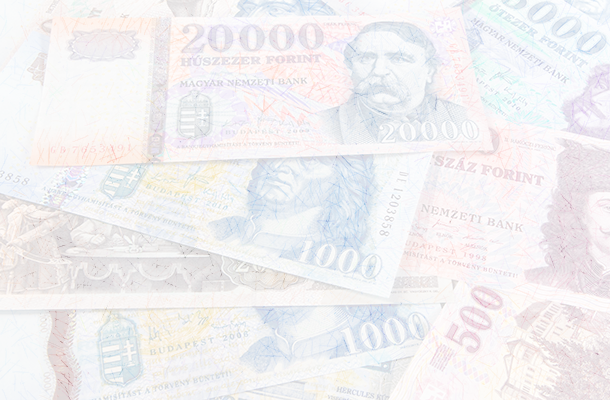 Érdekel a pénz világa?Érdekel a gazdálkodás?Szeretnél egy jó szakmát tanulni a Telekiben?Akkor ez a vetélkedő neked szól!Készíts egy képzelt riportot a pénzügyminiszterrel vagy a Magyar Nemzeti Bank elnökével! Mit kérdeznél tőlük esetleg milyen javaslatokat tudnál tenni nekik. A riportot  elkészítheted írásban, hangfáljban vagy videóban is. A kész anyagot juttasd el a Telekibe postán, személyesen (5400, Mezőtúr, Dózsa Gy. út 17.) vagy e-mailben (titkarsag@telekimezotur.hu) 2022. november 14-ig!A legjobb 8 beküldő részt vehet egy jó hangulatú, vidám vetélkedőn a Telekiben. Ha bekerültél a döntőbe, hozzd magaddal az egyik barátodat is!Szeretettel vár a közgazdasági munkacsoport!